БОЙОРОК                                                                            РАСПОРЯЖЕНИЕ25 ноябрь 2019 й.	                      №  34 р                           25 ноября 2019 г. «О принятии на баланс и переводе в казну сельского поселения Старотумбагушевский сельсовет муниципального района Шаранский район Республики Башкортостан»Принять на баланс администрации сельского поселения Старотумбагушевский сельсовет муниципального района Шаранский район Республики Башкортостан и учесть в казне сельского поселения Старотумбагушевский сельсовет1 площадку на 1 контейнер на сумму 10 338,70 руб.2. Контроль за исполнением настоящего распоряжения оставляю за собой.Глава сельского поселения                                   И.Х. Бадамшин                         Башкортостан РеспубликаһыныңШаран районымуниципаль районыныңИске Томбағош  ауыл советыауыл биләмәһе ХакимиәтеҮҙәк урамы, 14-се йорт, Иске Томбағош  ауылыШаран районы Башкортостан Республикаһының 452636Тел.(34769) 2-47-19, e-mail:sttumbs@yandex.ruwww.stumbagush.sharan-sovet.ru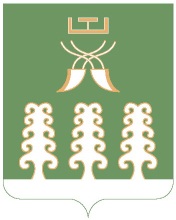 Администрация сельского поселенияСтаротумбагушевский сельсоветмуниципального районаШаранский районРеспублики Башкортостанул. Центральная, д.14 д. Старотумбагушево                             Шаранского района Республики Башкортостан, 452636Тел.(34769) 2-47-19, e-mail:sttumbs@yandex.ru,www.stumbagush.sharan-sovet.ru